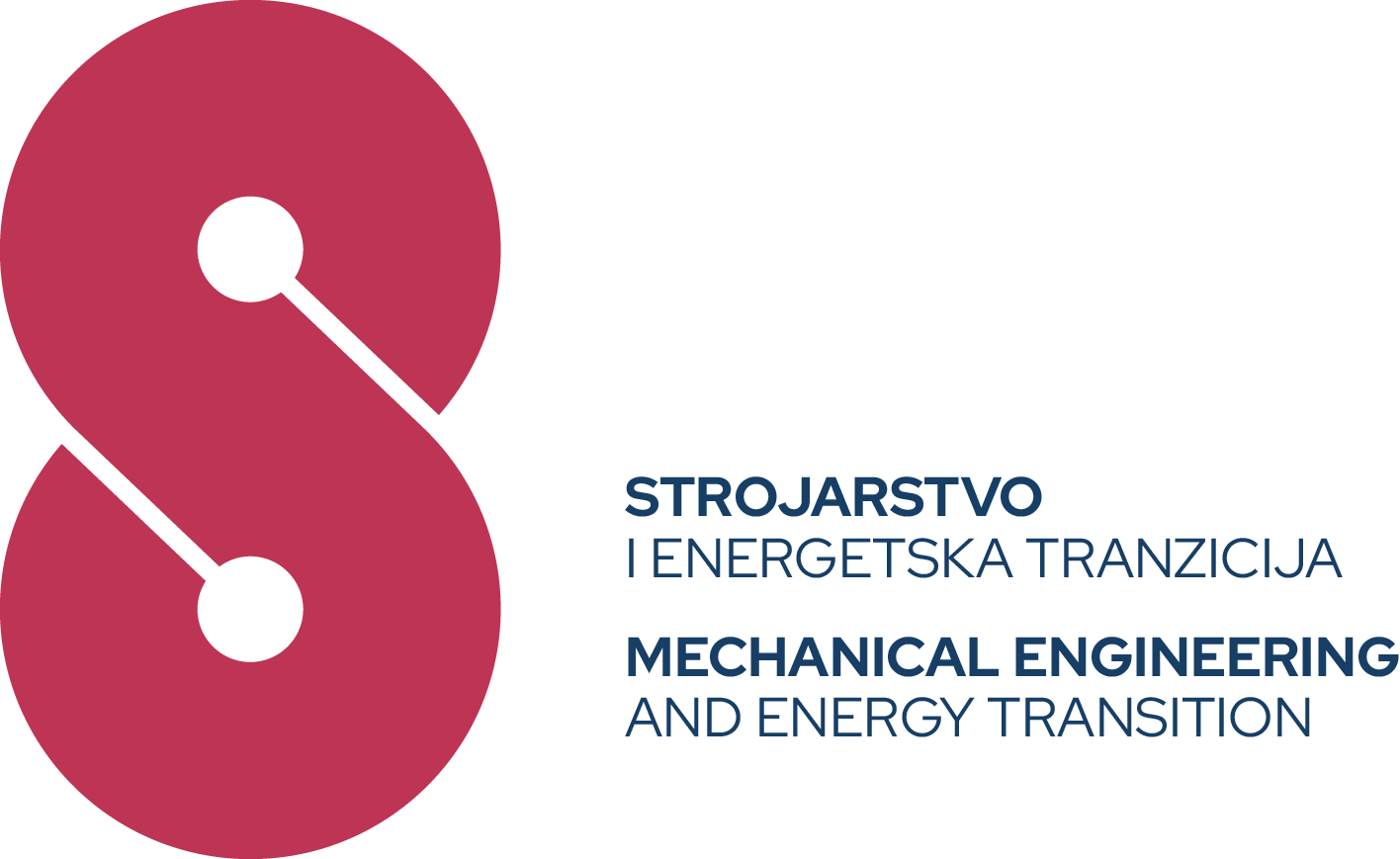 8. međunarodni kongres Dani inženjera strojarstvaOBRAZACPRIJAVE RADAPODACI O AUTORU (KOAUTORIMA)PODACI O AUTORU (KOAUTORIMA)Ime(na) i prezime(na):Ime(na) i prezime(na):Puni službeni naziv tvrtke/institucije zaposlenja autora:Puni službeni naziv tvrtke/institucije zaposlenja autora:Potpisom ovog Obrasca dajem privolu Hrvatskoj komori inženjera strojarstva za obradu i vođenje mojih osobnih podataka. Potpisom ovog Obrasca dajem privolu Hrvatskoj komori inženjera strojarstva za obradu i vođenje mojih osobnih podataka. Telefon posao:Telefon privatni:E-mail: Potpis:PODACI O RADUPODACI O RADUNaslov rada:Naslov rada:Article title:Article title:Preferencijalna tema (slovo i broj):	Energetika i energetska učinkovitost	Strojarske tehnologije	Tehnička regulativaPreferencijalna tema (slovo i broj):	Energetika i energetska učinkovitost	Strojarske tehnologije	Tehnička regulativaKategorija rada (označiti): Stručni radPrethodno priopćenjePregledni rad Izvorni znanstveni radKategorija rada (označiti): Stručni radPrethodno priopćenjePregledni rad Izvorni znanstveni radKljučne riječi:Ključne riječi:Key words:Key words:Sažetak:Sažetak:Abstract:Abstract:   VAŽNI DATUMIDOSTAVA PRIJAVE RADOVA (SAŽETAKA)30.01.2023.OBAVIJEST AUTORIMA O PRIHVAĆANJU SAŽETKA RADA04.02.2023.DOSTAVA DOVRŠENIH RADOVA ZA ZBORNIK RADOVA25.02.2023.OBAVIJEST O PRIHVAĆANJU RADA08.03.2023.DOSTAVA PREZENTACIJA15.03.2023.